แนวทางการปฏิบัติงานตามมาตรฐานจริยธรรม เทศบาลตำบลควนศรี               ตามที่คณะกรรมการมาตรฐานงานบุคคลส่วนท้องถิ่น ได้ออกประกาศ ก.ถ. เรื่อง กำหนดมาตรฐานกลางทางจริยธรรมของข้าราชการ พนักงานและลูกจ้างของ องค์กรปกครองส่วนท้องถิ่น ลงวันที่ 11 มิถุนายน พ.ศ. 2556 เพื่อให้ข้าราชการ พนักงานและลูกจ้างขององค์กรปกครองส่วนท้องถิ่นยึดถือเป็นหลักการ แนวทางปฏิบัติ และเป็นเครื่องกำกับความประพฤติตน               อาศัยอำนาจ 23 ประกอบกับมาตรา 13 (4) แห่งพระราชบัญญัติ ระเบียบบริหารงานบุคคลส่วนท้องถิ่น พ.ศ. 2542 และประกาศคณะกรรมการกลาง พนักงานเทศบาล เรื่อง มาตรฐานทั่วไปเกี่ยวกับจริยธรรมของพนักงานเทศบาล ลูกจ้างประจำและพนักงานจ้าง ลงวันที่ 31 สิงหาคม 2558 มีมติเห็นชอบให้กำ หนดหลักเกณฑ์เกี่ยวกับจริยธรรมของพนักงานเทศบาล ลูกจ้างประจำและพนักงานจ้าง เพื่อยึดถือเป็นหลักการ แนวทางปฏิบัติและเป็นเครื่องกำกับความประพฤติ               เพื่อให้ พนักงานเทศบาล ลูกจ้างประจำ และพนักงานจ้างมีความเข้าใจในหลักเกณฑ์เกี่ยวกับจริยธรรมมากขึ้น สามารถนำไปใช้ในการปฏิบัติตนและปฏิบัติหน้าที่ งานการเจ้าหน้าที่ สำนักปลัด เทศบาลตำบลควนศรี    จึงจัดทำคู่มือการปฏิบัติงาน ตามหลักเกณฑ์เกี่ยวกับจริยธรรมของพนักงานเทศบาล ลูกจ้างประจำ และพนักงานจ้าง ในลักษณะ do & don’t ที่เข้าใจง่ายและมีเนื้อหาที่สอดคล้องกับภารกิจที่ปฏิบัติอยู่เพื่อเป็นแนวทางในการนำไปใช้ และมีคำอธิบายให้ชัดเจน และยกตัวอย่างการกระทำที่ควรทำหรือไม่ควรทำในการปฏิบัติงานโดยยึดมั่นในค่านิยมหลักของมาตรฐานจริยธรรม ทั้ง 9 ข้อ ดังนี้1การยึดมั่นในคุณธรรมและจริยธรรม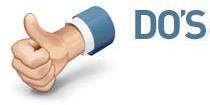 -  ประพฤติปฏิบัติตนและปฏิบัติหน้าที่ตามจริยธรรมของพนักงานเทศบาล ลูกจ้างประจำ และพนักงาน   จ้าง-  ไม่กระทำการใดๆ อันอาจนำความเสื่อมเสียและไม่ไว้วางใจให้เกิดแก่ส่วนราชการ- ตระหนักอยู่เสมอว่าตนเองอยู่ในฐานะข้าราชการ ต้องดำรงตนให้เป็นแบบอย่างที่ดี รักษาชื่อเสียงและ  ภาพลักษณ์ของข้าราชการและส่วนราชการของตน- ตักเตือนข้าราชการหรือเจ้าหน้าที่ของรัฐ  หากพบเห็นว่ามีพฤติกรรมที่เป็นการทำลายชื่อเสียงหรือภาพลักษณ์  ของราชการ- ประพฤติปฏิบัติตนและปฏิบัติหน้าที่ไม่สอดคล้องกับจริยธรรม ของพนักงานเทศบาล ลูกจ้างประจำ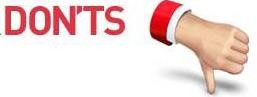    และพนักงานจ้าง2มีจิตสำนึกที่ดี ซื่อสัตย์ สุจริต และรับผิดชอบ- ตระหนักในบทบาทหน้าที่ ที่รับผิดชอบทั้งในหน้าที่ราชการและการเป็นข้าราชการที่ดี- ปฏิบัติหน้าที่ด้วยความรอบคอบ รวดเร็ว เต็มกำลัง ความสามารถ และกล้ารับผิดชอบใน  ความผิดพลาดที่เกิดขึ้นจาก การปฏิบัติหน้าที่ รวมทั้งพร้อมรับการตรวจสอบจากบุคคลหรือ   หน่วยงานที่มีหน้าที่ในการตรวจสอบ เสียสละและอุทิศตนในการทำงาน- ประพฤติปฏิบัติตนและปฏิบัติหน้าที่โดยไม่คำนึงถึงความเสียหายที่อาจเกิดขึ้น  ต่องาน ต่อองค์กร ต่อรัฐบาลและประชาชน- ปล่อยปละละเลยหรือเพิกเฉย เมื่อพบเห็นว่ามีการกระทำที่ขาดความรับผิดชอบต่อหน้าที่ ปฏิบัติ  หน้าที่ด้วยความล่าช้าหรือไม่โปร่งใส3การยึดถือประโยชน์ของประเทศชาติเหนือกว่าประโยชน์ส่วน ตนและไม่มีผลประโยชน์ซับซ้อน- ปฏิบัติหน้าที่โดยยึดถือประโยชน์ของราชการ ประชาชน หรือประเทศชาติเป็นหลัก- ใช้ความรู้สึกส่วนตัวในการปฏิบัติหน้าที่ หรือมีอคติต่องานที่ปฏิบัติต่อเพื่อนร่วมปฏิบัติงาน   ต่อองค์กร ต่อรัฐบาล หรือต่อ ประชาชน- ปฏิบัติงานโดยมุ่งให้เกิดประโยชน์ของตัวเองมากกว่าคำนึงถึงประโยชน์ของส่วนรวม- ปล่อยปละละเลยหรือเพิกเฉยเมื่อพบเห็นว่ามีการกระทำที่นำความคิดเห็นส่วนตัวมาใช้ปะปน  กับการปฏิบัติหน้าที่4การยืนหยัดทำในสิ่งที่ถูกต้อง เป็นธรรม และถูกกฏหมาย- ตระหนักและยึดมั่นในคุณความดี และประพฤติปฏิบัติตนให้สอดคล้องกับคำสอนหรือหลักปฏิบัติของ  ศาสนาและให้เหมาะสม ในฐานะที่เป็นข้าราชการ- ปฏิบัติหน้าที่โดยยึดหลักความถูกต้องตามหลักกฎหมาย หลักวิชาการ และแนวปฏิบัติที่เกี่ยวข้อง- ปฏิบัติหน้าที่โดยกล้าแสดงความคิดเห็นหรือทักท้วง เมื่อพบว่ามีการกระทำในสิ่งที่ไม่ถูกต้อง- ประพฤติปฏิบัติตนตามความพึงพอใจส่วนตัวโดยไม่คำนึงถึงหลักและคำสอนของศาสนา หรือความ  เหมาะสมในการเป็นข้าราชการที่ดี- ปฏิบัติหน้าที่โดยไม่คำนึงถึงหลักกฎหมาย หลักวิชาการและแนวปฏิบัติที่เกี่ยวข้อง- ปล่อยปละละเลยหรือเพิกเฉย เมื่อพบเห็นว่ามีการกระทำในสิ่งที่ไม่ถูกต้อง หรือไม่เป็นธรรม5การให้บริการแก่ประชาชน ด้วยความรวดเร็ว มีอัธยาศัย และไม่เลือกปฏิบัติ- ปฏิบัติหน้าที่โดยคำนึงถึงความเป็นธรรมที่ผู้มีส่วนเกี่ยวข้องในเรื่องนั้นๆ จะได้รับทั้งทางตรงและ  ทางอ้อม- ให้บริการและอำนวยความสะดวกแก่ผู้มาติดต่อราชการด้วยอัธยาศัยที่ดี สุภาพ และสร้าง  ความประทับใจให้แก่ประชาชนผู้มาขอรับบริการด้วยน้ำใสใจจริง- ปฏิบัติหน้าที่โดยนำความเชื่อส่วนตัวทางการเมืองมาใช้ในการเลือกปฏิบัติราชการในเรื่อง   ต่างๆ- แสดงความคิดเห็นต่อสาธารณะโดยไม่คำนึงถึงหน้าที่ความรับผิดชอบ ในฐานะที่เป็น  ข้าราชการที่ต้องมีความเป็นกลางทางการเมือง- มีอคติในการปฏิบัติหน้าที่ โดยเลือกปฏิบัติอย่างไม่เป็นธรรม- ปล่อยปละละเลยหรือเพิกเฉยเมื่อพบเห็นว่ามีการเลือกปฏิบัติ อย่างไม่เป็นธรรม6การให้ข้อมูลข่าวสารแก่ประชาชนอย่างครบถ้วน ถูกต้อง และไม่บิดเบือนข้อเท็จจริง- ปฏิบัติหน้าที่ให้เป็นไปตามที่พระราชบัญญัติข้อมูลข่าวสารของราชการ พ.ศ. 2540 กำหนด- ให้บริการผู้มาติดต่อขอรับข้อมูลข่าวสารอย่างครบถ้วน ถูกต้อง ทันการณ์ และให้ตรงกับความ  ต้องการของผู้รับบริการอย่างครบถ้วน โดยคำนึงถึงประโยชน์ของผู้มาติดต่อเป็นสำคัญ-  เรียกรับสินบนหรือประโยชน์อื่นใดจากผู้มาติดต่อขอข้อมูลข่าวสาร-  ปกปิด บิดเบือนข้อเท็จจริงของข้อมูลข่าวสารที่ให้บริการแก่ผู้มาติดต่อขอรับข้อมูลข่าวสาร- ปล่อยปละละเลยหรือเพิกเฉยเมื่อพบเห็นว่ามีการกระทำที่เป็นการละเว้นหรือละเมิดการปฏิบัติ   ตามพระราชบัญญัติข้อมูลข่าวสารของราชการ พ.ศ.2540 หรือทำให้ผู้มาติดต่อราชการได้รับความ   เสียหาย7การมุ่งผลสัมฤทธิ์ของงาน รักษามาตรฐาน มีคุณภาพโปร่งใส และตรวจสอบได้- ปฏิบัติหน้าที่โดยคำนึงถึงประสิทธิภาพและประสิทธิผล เพื่อให้งานบรรลุเป้าหมายอย่างดีที่สุด- รักษาและพัฒนามาตรฐานการทำงานที่ดี เพื่อเพิ่มศักยภาพการทำงานให้ดียิ่งขึ้น- ปฏิบัติหน้าที่โดยความสำคัญกับกระบวนงานที่ระเบียบหรือกฎหมายไม่ได้กำหนดไว้ จนไม่  คำนึงถึงผลสำเร็จของงาน- ปล่อยปละละเลยหรือเพิกเฉยเมื่อพบเห็นว่ามีการปฏิบัติหน้าที่ ไม่เต็มความสามารถที่มีอยู่ หรือตาม  มาตรฐานเดิมที่เคยปฏิบัติ หรือตามความพึงพอใจส่วนตัว8การยึดมั่นในระบอบประชาธิปไตย อันมีพระมหากษัตริย์ทรงเป็นประมุข- ตระหนักและยึดมั่นในหลักการของการปกครอง ในระบอบประชาธิปไตยอันมีพระมหากษัตริย์  ทรงเป็นประมุข  - รับฟังความคิดเห็นของเพื่อนร่วมงาน ผู้มีส่วนเกี่ยวข้องหรือผู้มีส่วนได้ส่วนเสีย และนำความคิดเห็นที่  เป็นประโยชน์ไปใช้ในการปฏิบัติงาน และ/หรือประกอบการพิจารณาการพัฒนาการทำงานให้ดียิ่งขึ้น- ปฏิบัติหน้าที่โดยสามารถอธิบายเหตุและผลในเรื่องต่างๆข้อมูลที่จำเป็นให้ผู้เกี่ยวข้องได้ทราบด้วย- การปฏิบัติงานที่จำเป็นต้องตัดสินใจด้วยเสียงข้างมาก จะต้องให้ความสำคัญแก่ความคิดเห็นของเสียง  ส่วนน้อยด้วย- แสดงพฤติกรรมที่ก่อให้เกิดความเคลือบแคลงสงสัย ว่าเป็นการต่อต้านการปกครองระบอบ  ประชาธิปไตยอันมีพระมหากษัตริย์ทรงเป็นประมุข- ใช้อำนาจบังคับหรือแสดงพฤติกรรมที่ก่อให้เกิดความเคลือบแคลงสงสัยเป็นการกดดันให้เพื่อนร่วมงาน  ผู้มีส่วนเกี่ยวข้อง ผู้มีส่วนได้เสียหรือผู้อื่นปฏิบัติตามความต้องการของตน- ปล่อยปละละเลยหรือเพิกเฉย เมื่อพบเห็นว่ามีการกระทำที่ไม่จงรักภักดีต่อสถาบันพระมหากษัตริย์9การยึดมั่นในหลักจรรยาบรรณวิชาชีพขององค์กร- ละเว้นการเรียกรับหรือดำเนินการอื่นใด ที่ประสงค์จะให้ตนเองได้รับประโยชน์ตอบแทนจากการ  ปฏิบัติหน้าที่- ใช้ตำแหน่งหน้าที่เรียกรับ ยอมรับ หรือดำเนินการอื่นใดเพื่อแสวงหาประโยชน์ส่วนตน- กระทำการอันเป็นการก่อให้เกิดความเคลือบแคลงสงสัย ว่าเป็นการเอื้อประโยชน์โดยมิชอบให้ตนเอง  หรือบุคคลอื่น- ใช้อำนาจหน้าที่หรือตำแหน่ง กลั่นแกล้งผู้ใต้บังคับบัญชาหรือบุคคลอื่นให้ได้รับความเสียหาย- ปล่อยปละละเลยหรือเพิกเฉย เมื่อพบเห็นว่ามีการกระทำที่นำตำแหน่งหน้าที่ไปใช้แสวงหาประโยชน์  ส่วนตน